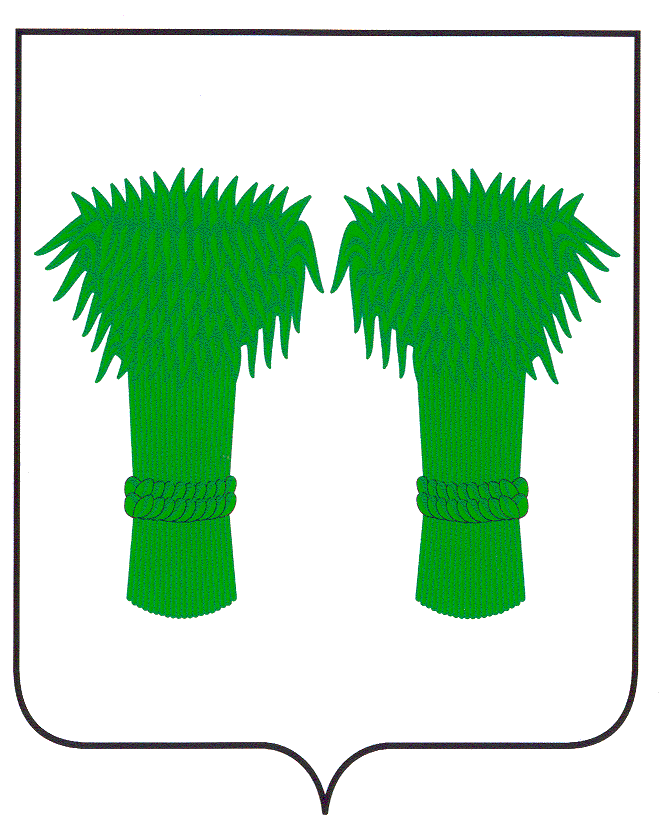 РОССИЙСКАЯ ФЕДЕРАЦИЯ    КОСТРОМСКАЯ ОБЛАСТЬАДМИНИСТРАЦИЯ КАДЫЙСКОГО МУНИЦИПАЛЬНОГО РАЙОНАПОСТАНОВЛЕНИЕ27 апреля  2018 г. 		                                                                                  №  122Об оценке эффективности муниципальных программ, реализуемых в 2017 году	В соответствии со ст. 179 Бюджетного кодекса, постановлением администрации Кадыйского муниципального района от 10.03,2016 года № 56 «Об утверждении Порядка принятия решений о разработке муниципальных программ Кадыйского муниципального района, их формирования, реализации и проведения оценки эффективности их реализации», руководствуясь Уставом Кадыйского муниципального района,	ПОСТАНОВЛЯЮ:Утвердить оценку эффективности действующих муниципальных программ, реализуемых в 2017 году (Приложение).Контроль за выполнением настоящего постановления возложить на заместителя главы по социально- экономическим вопросам администрации Кадыйского муниципального района.Настоящее постановление вступает в силу с момента подписания.Глава администрацииКадыйского муниципального района                                                       В.В. ЗайцевПриложениек постановлению администрацииКадыйского муниципального районаот 27 апреля 2018 г. №  122Оценка эффективности действующих  муниципальных программ,реализуемых в 2017 годуРуководствуясь ст. 179 Бюджетного кодекса,  оценка эффективности муниципальных программ за 2016 год, проведена в соответствии с требованиями Порядка принятия решений о разработке муниципальных программ Кадыйского муниципального района, их формирования, реализации и проведения оценки эффективности их реализации, утвержденного постановлением администрации Кадыйского муниципального района от 10.03.2016 года № 56.Экспертная оценка эффективности реализации муниципальных программ за январь-декабрь 2017 года проведена на основе данных  Ответственных исполнителей.Оценка эффективности реализации муниципальных программ в 2017 году осуществлялась путем анализа полученных значений полноты финансирования и оценки достижения плановых значений целевых показателей при помощи результативной шкалы оценки эффективности муниципальной программы.Результаты оценки эффективности реализации  муниципальных программ:1. «Развитие сельского хозяйства и регулирование рынков сельскохозяйственной продукции, сырья и продовольствия на 2016-2020 годы»;2. «Устойчивое развитие сельских территорий на 2014-2017 годы и на период до 2020 года»;3. «Развитие мелиорации земель сельскохозяйственного назначения Костромской области в Кадыйском муниципальном районе на 2015-2020 годы»;4. «Обеспечение жильем молодых семей Кадыйского района на 2016-2018 годы»;5. «Развитие административных центров сельских поселений Кадыйского муниципального района  на 2016-2018 годы»;	6. «Обеспечение жильем молодых специалистов Кадыйского муниципального района на 2014-2017 годы»;7. «Развитие субъектов малого предпринимательства в Кадыйском муниципальном районе» на 2015-2017гг.;8. «Развитие системы образования Кадыйского муниципального района на 2017-2021 годы»;9. «Развитие физической культуры и спорта в Кадыйском муниципальном районе на 2015-2020 годы»;10. «Развитие культуры и туризма в Кадыйском муниципальном районе на 2016-2020 годы»;11. «Противодействие терроризму и экстремизму на территории Кадыйского муниципального района Костромской области на 2017-2019 годы;12. «Повышение безопасности дорожного движения на территории Кадыйского муниципального района на 2015-2017 гг»;13. «Профилактика правонарушений в Кадыйском муниципальном районе на 2017-2020 годы»;14. Подпрограмма  «Противодействие злоупотреблению наркотическими средствами и их незаконному обороту в Кадыйском муниципальном районе на 2017-2020 годы»;15. «Поддержка социально- ориентированных некоммерческих организаций в Кадыйском муниципальном районе на 2017-2019гг».1. Муниципальная программа «Развитие сельского хозяйства и регулирование рынков сельскохозяйственной продукции, сырья и продовольствия на 2016-2020 годы».Ответственным исполнителем программы является отдел сельского хозяйства и продовольствия администрации Кадыйского муниципального района.Программа утверждена решением Собрания  депутатов Кадыйского муниципального района Костромской области от 24 августа  2016 года № 87 Об утверждении муниципальной программы " Развитие сельского хозяйства и регулирование рынков сельскохозяйственной продукции, сырья и продовольствия на 2016-2020 годы».      Цели программы :1) повышение конкурентоспособности продукции агропромышленного комплекса и обеспечение продовольственной безопасности;2) повышение инвестиционной привлекательности агропромышленного комплекса; 3) комплексное социально-экономическое развитие сельской местности;4) воспроизводство и повышение эффективности использования в сельском хозяйстве земельных ресурсов.Планируемый объем финансирования в 2017 году составил 23 864,40 тыс. руб.:- федеральный бюджет – 1680 тыс. руб.- областной бюджет - 3518,4 тыс. руб.,- районный бюджет – 640 тыс. руб.,- внебюджетные источники – 18 025,9 тыс. руб.Согласно годового отчета о реализации мероприятий муниципальной программы финансирование программы составило 703,3 тыс. руб. (3 %)Эффективность реализации муниципальной программы определяется на основе сопоставления степени достижения целевых показателей муниципальной программы и полноты использования запланированных средств.В программе имеется значения целевых индикаторов. Программные мероприятия  выполнены на 32,8%.Полнота использования запланированных средств составила 3,2 %. Настоящая Программа является инструментом реализации государственной политики в области устойчивого развития сельских территорий. Целями  в области развития сельских территорий являются повышение уровня и качества жизни сельского населения, создание благоприятных условий для выполнения селом его производственной и других общенациональных функций и задач территориального развития.КРИТЕРИИ ОЦЕНКИ ЭФФЕКТИВНОСТИ РЕАЛИЗАЦИИ ПРОГРАММЫ "Устойчивое развитие сельских территорий на 2014-2017 годы и на период до 2020 года Кадыйского муниципального района».Заключение: в соответствии с Методикой проведения оценки эффективности реализации муниципальных программ Кадыйского муниципального района уровень эффективности  Программы  признается ниже среднего. Требуется проведение более глубокого анализа причин отклонений от  плана. Необходима     
корректировка  муниципальной программы в части    пересмотра целевых показателей и финансирования в зависимости  от результатов  исследования причин  отклонений от  плана. Если корректировка  невозможна, то целесообразно  поставить вопрос  о досрочном    прекращении муниципальной программы.  Необходимо усилить контроль за ходом выполнения муниципальной программы. Программа целесообразна к финансированию.2.Муниципальная программа «Устойчивое развитие сельскихтерриторий Кадыйского муниципального районаКостромской области на 2014-2017 годы и на период до 2020 года»Ответственным исполнителем программы является отдел сельского хозяйства и продовольствия администрации Кадыйского муниципального района.Программа утверждена постановлением администрации Кадыйского муниципального района Костромской области от 19 сентября 2014 года № 430 Об утверждении муниципальной программы "Устойчивое развитие сельских территорий на 2014-2017годы и на период до 2020 года Кадыйского муниципального района».		      Основной целью программы является улучшение социально-демографической ситуации в сельской местности, приближение условий жизнедеятельности на селе к городскому уровню;  снижение оттока населения из сельской местности;  активизация участия сельских сообществ в решении вопросов местного значения; формирование позитивного отношения к селу и сельскому образу жизни.Планируемый объем финансирования в 2017 году составил 16680 тыс. руб.:- федеральный бюджет – 1680 тыс. руб.- областной бюджет - 2800 тыс. руб.,- районный бюджет – 640 тыс. руб.,- местный бюджет – 0 тыс. руб.,- внебюджетные источники – 11560 тыс. руб.Согласно годового отчета о реализации мероприятий муниципальной программы финансирование программы из всех источников составило 770,4  тыс. руб. или 4,6%.Эффективность реализации муниципальной программы определяется на основе сопоставления степени достижения целевых показателей муниципальной программы и полноты использования запланированных средств.В программе имеется значение целевого показателя: ввод (приобретение) жилья для граждан, проживающих в сельской местности. Программные мероприятия не выполнены, так как нет заявлений граждан.  Результативность 0 %. Полнота использования запланированных средств составила 0 %. Настоящая Программа является инструментом реализации государственной политики в области устойчивого развития сельских территорий. Целями  в области развития сельских территорий являются повышение уровня и качества жизни сельского населения, создание благоприятных условий для выполнения селом его производственной и других общенациональных функций и задач территориального развития.КРИТЕРИИ ОЦЕНКИ ЭФФЕКТИВНОСТИ РЕАЛИЗАЦИИ ПРОГРАММЫ "Устойчивое развитие сельских территорий на 2014-2017 годы и на период до 2020 года Кадыйского муниципального района».Заключение: в соответствии с Методикой проведения оценки эффективности реализации муниципальных программ Кадыйского муниципального района уровень эффективности  Программы  признается ниже среднего. Требуется проведение более глубокого анализа причин отклонений от  плана. Необходима     
корректировка  муниципальной программы в части    пересмотра целевых показателей и финансирования в зависимости  от результатов  исследования причин  отклонений от  плана. Если корректировка  невозможна, то целесообразно  поставить вопрос  о досрочном    прекращении муниципальной программы.  Необходимо усилить контроль за ходом выполнения муниципальной программы и обеспечить финансирование программных мероприятий. Программа целесообразна к финансированию.3. Муниципальная программа "Развитие мелиорации земель сельскохозяйственного назначения Костромской области в Кадыйском муниципальном районе на 2015-2020 годы»Ответственным исполнителем программы является отдел сельского хозяйства и продовольствия администрации Кадыйского муниципального района.Программа утверждена постановлением администрации Кадыйского муниципального района Костромской области от 24  июля  2015 года № 197 об утверждении муниципальной программы "Развитие мелиорации земель сельскохозяйственного назначения Костромской области в Кадыйском муниципальном районе на 2015-2020 годы».Цели программы – повышение продуктивности, устойчивости сельскохозяйственного производства и плодородия почв средствами комплексной мелиорации, эффективное использование природных ресурсов.Планируемый объем финансирования в 2017 году составил 7184,4 тыс. руб.:- областной бюджет - 718,4 тыс. руб.,- внебюджетные источники – 6465,9 тыс. руб.Согласно годового отчета о реализации мероприятий муниципальной программы финансирование программы не осуществлялось. Эффективность реализации муниципальной программы определяется на основе сопоставления степени достижения целевых показателей муниципальной программы и полноты использования запланированных средств.В программе имеются значения целевых индикаторов: показатели выполнены на 0 % т.к. ООО «Галловей Кострома» не провели запланированные работы, прирост объема производства продукции растениеводства на землях сельскохозяйственного назначения показатель не выполнен  в связи с неблагоприятными погодными условиями; увеличение рабочих мест у сельскохозяйственных товаропроизводителей за счет проведения культуртехнических работ не выполнен, т.к. ООО «Галловей Кострома» не провели запланированные работы. КРИТЕРИИ ОЦЕНКИ ЭФФЕКТИВНОСТИ РЕАЛИЗАЦИИ ПРОГРАММЫ "Развитие мелиорации земель сельскохозяйственного назначения Костромской области в Кадыйском муниципальном районе на 2015-2020 годы».Заключение: в соответствии с Методикой проведения оценки эффективности реализации муниципальных программ Кадыйского муниципального района уровень эффективности  Программы  признается ниже среднего.  Необходим более глубокий анализ причин отклонения от  плановых значений. Возможен пересмотр  муниципальной программы в части    корректировки  целевых показателей, выделения      дополнительного финансирования. Если корректировка  невозможна, то целесообразно  поставить вопрос о досрочном  прекращении муниципальной программы.Программа целесообразна к финансированию.4. Муниципальная программа «Обеспечение жильём молодых семей Кадыйского района на 2016-2018 годы»10. Муниципальная программа «Развитие культуры и туризма в Кадыйском муниципальном районе  на 2016-2020 годы»Ответственным исполнителем программы является отдел по делам культуры, туризма, молодежи и спорта администрации Кадыйского муниципального района. Программа утверждена постановлением администрации Кадыйского муниципального района Костромской области от 04.05.2016 года № 164 о муниципальной программе «Развитие культуры и туризма в Кадыйском муниципальном районе на 2016-2020 годы». - обеспечение единого культурного пространства Кадыйского  муниципального района, последовательное участие в  формировании единого культурного пространства  Костромской  области;-  повышение доступности и качества культурных услуг.Планируемый объем финансирования в 2017 году составил 411 тыс. руб.:- районный  бюджет – 250 тыс. руб.,- внебюджетные источники -161 тыс. руб.Финансирование муниципальной программы осуществлено в сумме 267,9 тыс. руб. или 66 %.КРИТЕРИИ ОЦЕНКИ ЭФФЕКТИВНОСТИ РЕАЛИЗАЦИИ ПРОГРАММЫ«Развитие культуры и туризма в Кадыйском муниципальном районе на 2016-2020 годы»Заключение: требуется проведение более глубокого анализа причин отклонений от  плана. Необходима   корректировка  муниципальной программы в части   пересмотра целевых показателей и финансирования в зависимости  от результатов исследования причин  отклонений от  плана. Если корректировка  невозможна, то целесообразно  поставить вопрос о досрочном   прекращении муниципальной программыПрограмма целесообразна к финансированию.11. Муниципальная программа «Противодействие терроризму и экстремизму на территории Кадыйского муниципального района Костромской области на 2017-2019 годыКонтроль реализации Программы осуществляет антитеррористическая комиссия (АТК) Кадыйского муниципального района. Управление реализацией Программы и обеспечение взаимодействия работы исполнителей программных мероприятий  осуществляет отдел по делам ГОЧС и мобилизационной работе администрации Кадыйского муниципального района. Программа утверждена постановлением администрации Кадыйского муниципального района Костромской области  от 28  октября  2016 года  № 310  об утверждении муниципальной  программы «Противодействие терроризму и экстремизму на территории Кадыйского муниципального района Костромской области на 2017-2019 годы».Основные цели и задачи программы своевременное выявление и устранение причин и условий, способствующих проявлениям терроризма и экстремизма, минимизация и ликвидация возможных их проявлений посредством совершенствования координации деятельности территориальных органов федеральных органов исполнительной власти, органов исполнительной власти Кадыйского муниципального района и органов местного самоуправления Кадыйского муниципального района.Планируемый объем финансирования в 2017 году составил 234,5 тыс. руб.:- местный  бюджет – 234,5 тыс. руб.,Финансирование муниципальной программы осуществлено в сумме 71,99 тыс. руб. или 30,7 %.КРИТЕРИИ ОЦЕНКИ ЭФФЕКТИВНОСТИ РЕАЛИЗАЦИИ ПРОГРАММЫ «Противодействие терроризму и экстремизму на территории Кадыйского муниципального района Костромской области на 2017-2019 годы»Заключение: некорректно спланирован объем финансирования. Необходим пересмотр муниципальной программы в части уменьшения предусмотренного в следующих периодах финансирования и/или сокращения срока реализации муниципальной программы, корректировки перечня программных мероприятий, оптимизации системы управления.Программа целесообразна к финансированию.12. муниципальная программа «Повышение безопасности дорожного движения на территории Кадыйского муниципального района на 2015-2017 годы».Ответственным исполнителем программы является администрация Кадыйского муниципального района.Программа утверждена постановлением администрации Кадыйского муниципального района Костромской области от 26.01.2015г. № 29 об утверждении муниципальной программы «Повышение безопасности дорожного движения на территории Кадыйского муниципального района на 2015-2017 годы».	Цели программы создание условий для безопасности дорожного движения на территории Кадыйского района.Планируемый объем финансирования в 2017 году составил 77 тыс. руб.:- районный  бюджет – 77 тыс. руб.,Финансирование муниципальной программы осуществлено в сумме 64 тыс. руб. или 84 %.КРИТЕРИИ ОЦЕНКИ ЭФФЕКТИВНОСТИ РЕАЛИЗАЦИИ ПРОГРАММЫ «Повышение безопасности дорожного движения на территории Кадыйского муниципального района на 2015-2017 годы».Заключение: возможен пересмотр муниципальной программы в части     высвобождения ресурсов и перенос их на следующие периоды или на другие муниципальные программыПрограмма целесообразна к финансированию.13. муниципальная программа  «Профилактика правонарушений в Кадыйском муниципальном районе на 2017-2020 годы»Ответственным исполнителем программы является администрация Кадыйского муниципального района.Программа утверждена постановлением администрации Кадыйского муниципального района Костромской области от 17.11.2016 г. № 324 об утверждении муниципальной программы «Профилактика правонарушений в Кадыйском муниципальном районе на 2017-2020 годы».Цели программы развитие системы профилактики правонарушений в Кадыйском муниципальном районе Костромской области. Задачи программы :1) обеспечение общественной безопасности, правопорядка и снижение уровня преступности; 2)обеспечение  профилактики правонарушений экстремисткой, в т.ч. террористической направленности;3) повышение эффективности системы противодействия коррупции.Планируемый объем финансирования в 2017 году составил 4 тыс. руб.:- районный  бюджет – 4 тыс. руб.,Финансирование муниципальной программы осуществлено в сумме 0 тыс. руб. или 0 %.КРИТЕРИИ ОЦЕНКИ ЭФФЕКТИВНОСТИ РЕАЛИЗАЦИИ ПРОГРАММЫ«Профилактика правонарушений в Кадыйском муниципальном районе на 2017-2020 годы»Заключение: требуется проведение более глубокого анализа причин отклонений от  плана. Необходима    корректировка  муниципальной программы в части пересмотра целевых показателей и финансирования в зависимости  от результатов исследования причин   отклонений от плана. Если корректировка невозможна, то целесообразно  поставить вопрос о досрочном  прекращении муниципальной программы.Программа целесообразна к финансированию.Программа целесообразна к финансированию.14. Подпрограмма  «Противодействие злоупотреблению наркотическими средствами и их незаконному обороту в Кадыйском муниципальном районе на 2017-2020 годы»Ответственным исполнителем программы является администрация Кадыйского муниципального района.Программа утверждена постановлением администрации Кадыйского муниципального района Костромской области от 17.11.2016 г. № 324 об утверждении муниципальной программы «Профилактика правонарушений в Кадыйском муниципальном районе на 2017-2020 годы» и подпрограммы  «Противодействие злоупотреблению наркотическими средствами и их незаконному обороту в Кадыйском муниципальном районе на 2017-2020 годы»..Основная цель программы: - сокращение масштабов незаконного потребления наркотических средств и психотропных веществ.      Для достижения этой цели необходимо решить следующие основные задачи:- создание системы межведомственных постоянно действующих мероприятий по профилактике и предупреждению распространения наркотических средств и психотропных веществ- внедрение новых методов и средств лечения, медицинской реабилитации больных наркоманией- снижение доступности наркотических средств и психотропных веществ для незаконного потребления-повышение эффективности выявления и пресечения преступлений в сфере незаконного оборота наркотических средств и психотропных веществ- осуществление постоянного контроля масштабов распространения и незаконного потребления наркотических средств и психотропных веществПланируемый объем финансирования в 2017 году составил 4 тыс. руб.:- районный  бюджет – 4 тыс. руб.,Финансирование муниципальной программы осуществлено в сумме 0 тыс. руб. или 0 %.КРИТЕРИИ ОЦЕНКИ ЭФФЕКТИВНОСТИ РЕАЛИЗАЦИИ ПРОГРАММЫ«Противодействие злоупотреблению наркотическими средствами и их незаконному обороту в Кадыйском муниципальном районе на 2017-2020 годы»Заключение: требуется проведение более глубокого анализа причин отклонений от  плана. Необходима    корректировка  муниципальной программы в части пересмотра целевых показателей и финансирования в зависимости  от результатов исследования причин   отклонений от плана. Если корректировка невозможна, то целесообразно  поставить вопрос о досрочном  прекращении муниципальной программы.Программа целесообразна к финансированию.15. муниципальная программа «Поддержка социально- ориентированных некоммерческих организаций в Кадыйском муниципальном районе на 2017-2019 гг»Ответственным исполнителем программы является отдел по экономике, имущественно - земельным отношениям, размещению муниципального заказа, ценообразованию, предпринимательству и защите прав потребителей администрации Кадыйского муниципального района. Программа утверждена постановлением администрации Кадыйского муниципального района Костромской области от 28 сентября  2018 года № 295 «Поддержка социально - ориентированных некоммерческих организаций в Кадыйском муниципальном районе на 2017-2019гг».	Цель программы: поддержка деятельности социально ориентированных некоммерческих организаций, осуществляющих деятельность на территории Кадыйского муниципального района, вовлечение социально ориентированных некоммерческих организаций в решение задач социального развития Кадыйского района.	Планируемый объем финансирования в 2017 году составил 30,7 тыс. руб.:- районный  бюджет – 30,7 тыс. руб.,Финансирование муниципальной программы осуществлено в сумме 30,7 тыс. руб. или 64 %.КРИТЕРИИ ОЦЕНКИ ЭФФЕКТИВНОСТИ РЕАЛИЗАЦИИ ПРОГРАММЫ«Поддержка социально - ориентированных некоммерческих организаций в Кадыйском муниципальном районе на 2017-2019гг»Заключение: возможен пересмотр муниципальной программы в части       высвобождения ресурсов и перенос их на следующие периоды или на другие муниципальные программыПрограмма целесообразна к финансированию.По результатам проведенной оценки эффективности реализации в 2017 году муниципальных программ актуальными остаются требования, которые в 2018 году необходимо применять при реализации муниципальных программ:- осуществление систематического контроля за реализацией программных мероприятий не только в стоимостном, но и в натуральном выражении;- при возникновении объективных причин изменения значений целевых индикаторов, осуществлять их своевременную корректировку; - при изменении объема финансирования мероприятий, осуществлять его своевременную корректировку. Сводная таблица заключений об оценке эффективностимуниципальных программ в 2017 годуВ связи с этим, в целях повышения эффективности реализации муниципальных программ, считаем необходимым, Ответственным исполнителям   муниципальных программ уточнить  значения целевых индикаторов и показателей на 2018 год, которые могут быть реально достигнуты при утвержденных на  этот год объемах финансирования.Муниципальные программы рассматриваются в качестве дополняющих друг друга механизмов программно-целевого управления бюджетными ресурсами и в конечном итоге позволяют оценить эффективность использования направляемых на финансирование программных мероприятий бюджетных ресурсов.№ п/пНаименование критерия оценки программыКоличество баллов1Оценка достижения плановых значений целевых показателей0,32Оценка полноты финансирования0,333Оценка24Уровень эффективности муниципальной программыУровень эффективности муниципальной программы ниже среднего№ п/пНаименование критерия оценки программыКоличество баллов1Оценка достижения плановых значений целевых показателей02Оценка полноты финансирования03Оценка24Уровень эффективности муниципальной программыНиже среднего№ п/пНаименование критерия оценки программыКоличество баллов1Оценка достижения плановых значений целевых показателей02Оценка полноты финансирования03Оценка24Уровень эффективности муниципальной программыНиже среднегоОтветственным исполнителем программы является отдел архитектуры, строительства, ЖКХ, дорожного хозяйства, транспорта, природных ресурсов и охраны окружающей среды Кадыйского муниципального района.Программа утверждена постановлением администрации Кадыйского муниципального района Костромской области от 24  декабря 2015 года № 319 об утверждении муниципальной программы «Обеспечение жильём молодых семей Кадыйского  района на 2016-2018 годы».Основная цель программы – государственная поддержка решения жилищной проблемы молодых семей, признанных в установленном порядке нуждающимися в улучшении жилищных условий.Планируемый объем финансирования составил  1666,1 тыс. руб., в том числе-федеральный бюджет – 201,2 тыс. руб.,- областной бюджет – 153,4  тыс. руб.,-местный бюджет   - 228,6 тыс. руб.,- внебюджетные источники  - 1082,9 тыс. руб.Финансирование муниципальной программы осуществлено в сумме 3345,27 тыс. руб. или 200%.  В течение года изменения в программу не вносились.В программе имеются значения целевых индикаторов количество молодых семей улучшивших жилищные условия и доля молодых семей, получивших свидетельство о праве на получение социальной выплаты на приобретение жилого помещения.Программные мероприятия выполнены на 175 %. Результативность 1,75.КРИТЕРИИ ОЦЕНКИ ЭФФЕКТИВНОСТИ РЕАЛИЗАЦИИ ПРОГРАММЫ «Обеспечение жильём молодых семей Кадыйского района на 2016-2018 годы».Заключение: в соответствии с Методикой проведения оценки эффективности реализации муниципальных программ Кадыйского муниципального района уровень эффективности  Программы  признается ниже среднего, необходимо проведение более глубокого анализа причин отклонений. По результатам исследования необходим пересмотр муниципальной программы в части корректировки объемов финансирования, плана мероприятий, пересмотр плановых значений целевых показателей Программа целесообразна к финансированию.5. Муниципальная программа «Развитие административных центров сельских поселений Кадыйского муниципального  района на 2016-2018 годы»Ответственным исполнителем программы является отдел архитектуры, строительства, ЖКХ, дорожного хозяйства, транспорта, природных ресурсов и охраны окружающей среды Кадыйского муниципального района.Программа утверждена постановлением администрации Кадыйского муниципального района Костромской области от 26 сентября  2016 года № 280 « Об утверждении муниципальной программы «Развитие административных центров сельских поселений Кадыйского муниципального района  на  2016-2018 годы».	Цель программы - совершенствование системы комплексного развития административных центров сельских поселений муниципального образования Кадыйский муниципальный район.Планируемый объем финансирования в 2017 году составил 1263 тыс. руб.:- местный бюджет – 1144,7 тыс. руб.,- районный бюджет – 118,3Согласно годового отчета о реализации мероприятий муниципальной программы финансирование программы осуществлялось за счет всех  источников в сумме 1091,1 тыс. руб. Полнота использования запланированных средств составила 86,4 %. В программе имеются значения целевых индикаторов: Выполнение мероприятий программы в полном объеме, финансовое обеспечение программы в полном объеме, удельный вес отремонтированных объектов социальной сферы муниципального района к общему количеству объектов социальной сферы, ремонт которых предусмотрен программой.КРИТЕРИИ ОЦЕНКИ ЭФФЕКТИВНОСТИ РЕАЛИЗАЦИИ ПРОГРАММЫ «Развитие административных центров сельских поселений Кадыйского муниципального района на 2016-2018 годы».Заключение: необходим более глубокий анализ причин отклонений от плана. Возможен пересмотр муниципальной программы в части корректировки целевых показателей и/или выделения дополнительного финансированияПрограмма целесообразна к финансированию.6. Муниципальная программа «Обеспечение жильём молодых специалистов Кадыйского муниципального района на 2014-2017 годы»Ответственным исполнителем программы является отдел архитектуры, строительства, ЖКХ, дорожного хозяйства, транспорта, природных ресурсов и охраны окружающей среды администрации Кадыйского муниципального района.Программа утверждена постановлением администрации Кадыйского муниципального района Костромской области от 28 марта 2013 года № 133 « Об утверждении муниципальной программы «Обеспечение жильём молодых специалистов Кадыйского муниципального района на 2014-2017 годы».Основная цель программы обеспечение доступных качественных услуг в сфере образования, здравоохранения, спорта, культуры и органов управления на территории Кадыйского муниципального района. Для реализации указанной цели Программой предусмотрено решение  основной задачи - закрепление молодых специалистов и увеличение их количества в органах управления и учреждениях образования, здравоохранения, спорта и культуры Кадыйского муниципального района посредством создания системы социальной поддержки молодых специалистов для наиболее полного обеспечения потребности в педагогических, врачебных кадрах и специалистах в сфере управления, спорта и культуры, а также руководящих кадрах данных отраслей Кадыйского муниципального района.Планируемый объем финансирования составил  2200 тыс. руб., в том числе: - - областной бюджет – 400 тыс. руб.,- местный бюджет   - 1800 тыс. руб.Финансирование муниципальной программы не осуществлялось. Причина отклонения от планового значения в том, что  в 2017 году не было претендентов. В течение года изменения в программу не вносились.КРИТЕРИИ ОЦЕНКИ ЭФФЕКТИВНОСТИ РЕАЛИЗАЦИИ ПРОГРАММЫ «Обеспечение жильём молодых специалистов Кадыйского муниципального района на 2013-2017 годы».Заключение: в соответствии с Методикой проведения оценки эффективности реализации муниципальных программ Кадыйского муниципального района уровень эффективности  Программы  признается ниже среднего.требуется проведение более глубокого анализа причин отклонений от  плана. Необходима корректировка  муниципальной программы в части    пересмотра целевых показателей и финансирования в зависимости  от результатов исследования причин     отклонений от  плана. Если корректировка невозможна, то целесообразно  поставить вопрос о досрочном    прекращении муниципальной программы.7. Муниципальная программа  «Развитие субъектов малогои среднего предпринимательства в Кадыйском муниципальномрайоне  на 2015-2017 годы»Ответственным исполнителем программы является отдел по экономике, имущественно - земельным отношениям, размещению муниципального заказа, ценообразованию, предпринимательству и защите прав потребителей администрации Кадыйского муниципального района. Программа утверждена постановлением администрации Кадыйского муниципального района Костромской области от 10 декабря 2014 года № 552 «Об утверждении муниципальной программы «Развитие субъектов малого и среднего предпринимательства в Кадыйском муниципальном районе на 2015-2017 годы». Основной целью программы является создание благоприятных условий для эффективной деятельности и устойчивого развития субъектов малого и среднего предпринимательства на территории  Кадыйского муниципального района.Планируемый объем финансирования в 2017 году составил 20 тыс. руб., в том числе  районный бюджет – 20 тыс. руб.Согласно годового отчета о реализации мероприятий муниципальной программы финансирование программы не осуществлялось.Эффективность реализации муниципальной программы определяется на основе сопоставления степени достижения целевых показателей муниципальной программы и полноты использования запланированных средств.В программе имеются значения целевых индикаторов: оборот субъектов малого предпринимательства, поступление налогов и сборов в бюджет муниципального района, количество проведенных совещаний, семинаров, «круглых столов». Все программные мероприятия выполнены в среднем на 95 %. Результативность 0,95.Полнота использования запланированных средств составила 0%. Учитывая, достигнутые результаты показателей реализации муниципальной программы необходимо в дальнейшем продолжить работу по созданию благоприятных условий для развития субъектов малого предпринимательства, способствующих образованию рабочих мест, развитию реального сектора экономики, пополнению бюджета и обеспечению занятости населения района, активизировать работу по привлечению субъектов малого предпринимательства к участию в ярмарках, выставках и конкурсах, а также продолжить работу по оказанию содействия в продвижении товаров (работ, услуг) на рынок. Необходимо усилить контроль за ходом выполнения Программы и обеспечить финансирование программных мероприятий.КРИТЕРИИ ОЦЕНКИ ЭФФЕКТИВНОСТИ РЕАЛИЗАЦИИ ПРОГРАММЫ «Развитие субъектов малого и среднего предпринимательства в Кадыйском муниципальном районе на 2015-2017 годы»Заключение: в соответствии с Методикой проведения оценки эффективности реализации муниципальных программ Кадыйского муниципального района уровень эффективности  Программы  признается ниже среднего.Некорректно спланирован объем финансирования и даны прогнозы значений целевых показателей. Необходим пересмотр муниципальной программы в части уменьшения финансирования и  корректировки целевых показателей.   Необходимо усилить контроль за ходом выполнения муниципальной программы и обеспечить финансирование программных мероприятий. Программа целесообразна к финансированию.8. Муниципальная программ  «Развитие системы образования Кадыйского  муниципального района на 2017-2021 годы»Ответственным исполнителем программы является отдел образования администрации Кадыйского муниципального района. Программа утверждена постановлением администрации Кадыйского  муниципального района от 19 декабря  2016г. № 350 об утверждении муниципальной программы «Развитие системы образования Кадыйского муниципального района на 2017-2021 годы».Основной целью программы является совершенствование системы образования (дошкольного, начального, основного и среднего  общего образования, дополнительного образования) в интересах формирования разносторонне развитой личности, владеющей опытом творческой деятельности, новыми технологиями труда. Обеспечение эффективности и качества предоставления услуг в сфере образования в Кадыйском  муниципальном районе Костромской области.Планируемый объем финансирования в 2017 году составил  1623391  руб.:- местный бюджет – 1623391  руб.Финансирование муниципальной программы осуществлено в сумме 1623038,14  руб. В течение года изменения в программу не вносились.КРИТЕРИИ ОЦЕНКИ ЭФФЕКТИВНОСТИ РЕАЛИЗАЦИИ ПРОГРАММЫ «Развитие системы образования Кадыйского муниципальногорайона на 2017-2021 годы»Заключение: в соответствии с Методикой проведения оценки эффективности реализации муниципальных программ Кадыйского муниципального района уровень эффективности  Программы  признается высоким.  Программа целесообразна к финансированию.9. Муниципальная программа  «Развитие физической культурыи спорта в Кадыйском муниципальном районе на 2015-2020 годы»Ответственным исполнителем программы является отдел по делам культуры, туризма, молодежи и спорта администрации Кадыйского муниципального района. Программа утверждена постановлением администрации Кадыйского муниципального района Костромской области от 12.05.2016 года № 169 Об утверждении муниципальной программы «Развитие физической культуры и спорта в Кадыйском муниципальном районе на 2015-2020 годы». Основной целью программы является создание условий, обеспечивающих возможность гражданам систематически заниматься физической культурой и спортом,   стабилизация показателей физической подготовленности и улучшения состояния здоровья населения. Планируемый объем финансирования в 2017 году составил  720 тыс. руб.:- районный  бюджет – 628 тыс. руб.,- внебюджетные источники – 92 тыс. руб.Финансирование муниципальной программы осуществлено в сумме 195,7 тыс. руб. или 28 %, в том числе уровень освоения средств местного бюджета составил 31 %  -   191,7  тыс. руб.В программе целевые индикаторы отсутствуют. Программные мероприятия выполнены на 100 %. КРИТЕРИИ ОЦЕНКИ ЭФФЕКТИВНОСТИ РЕАЛИЗАЦИИ ПРОГРАММЫ «Развитие физической культуры   и спорта в Кадыйскоммуниципальном районе на 2015-2020 годы»Заключение: требуется проведение более глубокого анализа причин отклонений от  плана. Необходима  корректировка  муниципальной программы в части  пересмотра целевых показателей и финансирования в зависимости  от результатов исследования причин отклонений от  плана. Если корректировка  невозможна, то целесообразно  поставить вопрос  о досрочном   прекращении муниципальной программы.  Необходимо усилить контроль за ходом выполнения муниципальной программы и обеспечить финансирование программных мероприятий. Программа целесообразна к финансированию.Основной целью программы является: реализация стратегической роли культуры как духовно-нравственного основания развития личности и государства, единства российского общества, а также развитие туризма для приобщения граждан к мировому культурному и природному наследию:-обеспечение прав граждан на участие в культурной жизни, реализация творческого потенциала населения Кадыйского  района;- повышение качества и доступности услуг в сфере внутреннего и въездного туризма;-  проведение государственной и региональной культурной политики в районе;№ п/пНаименование критерия оценки программыКоличество баллов1Оценка достижения плановых значений целевых показателей02Оценка полноты финансирования0,663Оценка24Уровень эффективности муниципальной программыниже среднего№ п/пНаименование критерия оценки программыКоличество баллов1Оценка достижения плановых значений целевых показателей1,02Оценка полноты финансирования0,313Оценка24Уровень эффективности муниципальной программыНиже среднего№ п/пНаименование критерия оценки программыКоличество баллов1Оценка достижения плановых значений целевых показателей12Оценка полноты финансирования0,843Оценка44Уровень эффективности муниципальной программыПриемлемый уровень  эффективности№ п/пНаименование критерия оценки программыКоличество баллов1Оценка достижения плановых значений целевых показателей02Оценка полноты финансирования03Оценка24Уровень эффективности муниципальной программыНиже среднего№ п/пНаименование критерия оценки программыКоличество баллов1Оценка достижения плановых значений целевых показателей02Оценка полноты финансирования03Оценка24Уровень эффективности муниципальной программыНиже среднего№ п/пНаименование критерия оценки программыКоличество баллов1Оценка достижения плановых значений целевых показателей1,022Оценка полноты финансирования0,643Оценка44Уровень эффективности муниципальной программыПриемлемый уровеньN п/пНаименование муниципальной программыРезультативная шкала, оценка (балл)Результат уровень оценки (заключение об эффективности)Предложение по дальнейшей реализации и финансированию программы1«Развитие сельского хозяйства и регулирование рынков сельскохозяйственной продукции, сырья и продовольствия2Ниже среднегоТребуется проведение более глубокого анализа причин отклонений от  плана. Необходима     
корректировка  муниципальной программы в части    пересмотра целевых показателей и финансирования в зависимости  от результатов  исследования причин  отклонений от  плана. Если корректировка  невозможна, то целесообразно  поставить вопрос  о досрочном    прекращении муниципальной программы.2"Устойчивое развитие сельских территорий на 2014-2017 годы и на период до 2020 года Кадыйского муниципального района»2Ниже среднегоТребуется проведение более глубокого анализа причин отклонений от  плана. Необходима     
корректировка  муниципальной программы в части    пересмотра целевых показателей и финансирования в зависимости  от результатов  исследования причин  отклонений от  плана. Если корректировка  невозможна, то целесообразно  поставить вопрос  о досрочном    прекращении муниципальной программы.3"Развитие мелиорации земель сельскохозяйственного назначения Костромской области в Кадыйском муниципальном районе на 2015-2020 годы»2Ниже среднего   Необходим более глубокий анализ причин отклонения от  плановых значений. Возможен пересмотр  муниципальной программы в части    корректировки  целевых показателей, 
выделения      дополнительного финансирования. Если корректировка  невозможна, то целесообразно  поставить вопрос о досрочном  прекращении муниципальной программы.4«Обеспечение жильем молодых семей Кадыйского муниципального района на 2016-2018 годы»2Ниже среднегоПо результатам исследования необходим пересмотр муниципальной программы в части корректировки объемов финансирования, плана мероприятий, пересмотр плановых значений целевых показателей5«Развитие административных центров сельских поселений Кадыйского муниципального района до 2015 года»4Приемлемый уровеньВозможен пересмотр муниципальной программы в части корректировки целевых показателей и/или выделения дополнительного финансирования6«Обеспечение жильем молодых специалистов Кадыйского муниципального района на 2014-2017 годы»2Ниже среднегоНеобходима корректировка  муниципальной программы в части    пересмотра целевых показателей и финансирования в зависимости  от результатов исследования причин     отклонений от  плана. Если корректировка невозможна, то целесообразно  поставить вопрос о досрочном    прекращении муниципальной программы.7«Развитие субъектов малого и среднего предпринимательства в Кадыйском муниципальном районе» на 2015 – 2017 гг.2Ниже среднегоНекорректно спланирован объем финансирования и даны прогнозы значений целевых показателей. Необходим пересмотр муниципальной программы в части уменьшения финансирования и  корректировки целевых показателей  8«Развитие  системы образования в Кадыйском муниицпальном районе на 2017-2021годы»5Высокая эффективностьВ соответствии с Методикой проведения оценки эффективности реализации муниципальных программ Кадыйского муниципального района уровень эффективности  Программы  признается высоким.  9«Развитие физической культуры и спорта в Кадыйском муниципальном районе на 2016-2020 годы»2Ниже среднегоНеобходима  корректировка  муниципальной программы в части  пересмотра целевых показателей и финансирования в зависимости  от результатов исследования причин отклонений от  плана. Если корректировка  невозможна, то целесообразно  поставить вопрос  о досрочном   прекращении муниципальной программы10«Развитие культуры и туризма в кадыйском муниципальном районе на 2016-2020 годы»2Ниже среднегоНеобходима   корректировка  муниципальной программы в части   пересмотра целевых показателей и финансирования в зависимости  от результатов исследования причин  отклонений от  плана. Если корректировка  невозможна, то целесообразно  поставить вопрос о досрочном   прекращении муниципальной программы11«Противодействие терроризму и экстремизму на территории Кадыйского муниципального района Костромской области на 2017-2019 годы»2Ниже среднегоНеобходим пересмотр муниципальной программы в части уменьшения предусмотренного в следующих периодах финансирования и/или сокращения срока реализации муниципальной программы, корректировки перечня программных мероприятий, оптимизации системы управления.12«Повышение безопасности дорожного движения на территории Кадыйского муниципального района на 2015-2017 годы»3Приемлемый уровень Возможен пересмотр муниципальной программы в части     высвобождения ресурсов и перенос их на следующие периоды или на другие муниципальные программы13«Профилактика правонарушений в Кадыйском муниципальном районе на 2017-2020 годы»2Ниже среднегоНеобходима    корректировка  муниципальной программы в части пересмотра целевых показателей и финансирования в зависимости  от результатов исследования причин   отклонений от плана. Если корректировка невозможна, то целесообразно  поставить вопрос о досрочном  прекращении муниципальной программы.14«Противодействие злоупотреблению наркотическими средствами и их незаконному обороту в Кадыйском муниципальном районе на 2017-2020 годы»2Ниже среднегоНеобходима    корректировка  муниципальной программы в части пересмотра целевых показателей и финансирования в зависимости  от результатов исследования причин   отклонений от плана. Если корректировка невозможна, то целесообразно  поставить вопрос о досрочном  прекращении муниципальной программы.15«Поддержка социально - ориентированных некоммерческих организаций в Кадыйском муниципальном районе на 2017-2019гг».4Приемлемый уровеньВозможен пересмотр муниципальной программы в части       высвобождения ресурсов и перенос их на следующие периоды или на другие муниципальные программы